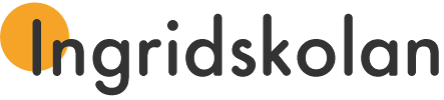 Läsårsdata grundskolan 2023–2024HT2023Planering-/fortbildningsdagar för personal 10–16 augustiFritidsverksamheten stängd 14–15 augustiVid behov kontakta föreståndareLäsårets första dag torsdagen den 17 augustiHöstlov v 44 (30/10 – 3/11)Julavslutning fredagen den 22 decemberVT2024Konferens för personalen 8–10 januariFritidsverksamheten stängd 8–9 januari
Vid behov kontakta föreståndareVårterminens första dag torsdagen den 11 januariSportlov v 9 (26/2–1/3)Påsklov v 14 (2/4–5/4)  Lovdag 1 maj (lärare och elever är lediga)Lovdag 10 maj (lärare och elever är lediga)Skolavslutning onsdagen den 5 juniEfterplaneringsdagar för lärarna 10–14 juni